5 ФРАЗ, КОТОРЫЕ ДЕТИ ХОТЯТ УСЛЫШАТЬ ОТ РОДИТЕЛЕЙ1. «Я всё равно в тебя верю» Как и мы, наши дети иногда совершают ошибки. Однако даже в таких ситуациях надо говорить, что мы верим в них. Таким образом мы показываем, что мир не рухнул из-за того, что ребёнок ошибся. 2. «Не всегда правильное решение удаётся найти сразу» Дети часто переживают, потому что думают, что могут разочаровать нас. Покажите, что поиск правильного решения — это всегда сложно. Все люди сталкиваются с такой трудностью. 3. «В тебе есть точно что-то особенное» Обязательно показывайте, что ваш ребёнок индивидуален. Детям важно знать, что вы замечаете их таланты или какие-то особенные черты характера. 4. «Спасибо, что ты открывался мне» Чаще показывайте, что цените доверительное отношение ребёнка. Искреннее общение сложно построить, но можно разрушить моментально. Ребёнок должен чувствовать, что для вас это важно. Даже если дети рассказывают вам честно о своих проступках, не ругайте. Постарайтесь выслушать. 5. «Дома тебя всегда ждут» Это самая обычная фраза, но она очень много значит для каждого ребёнка. Важно знать, что даже если ты совершишь множество ошибок, дома тебя всегда будут ждать и любить.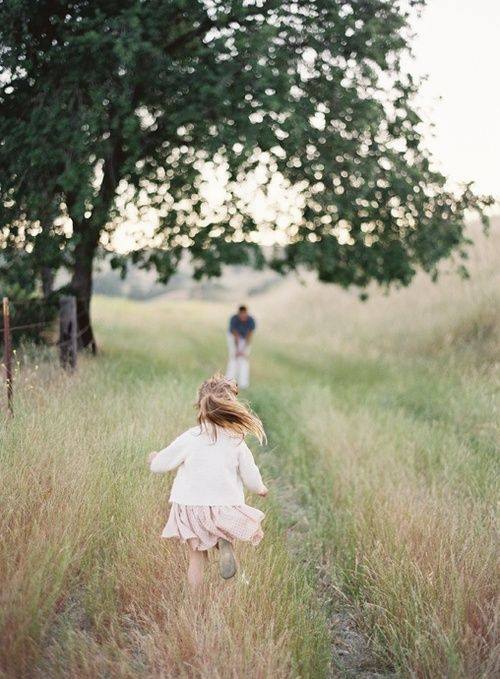 